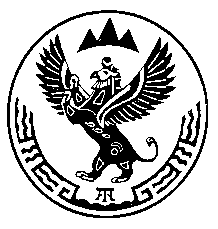 Министерство природных ресурсов, экологии и имущественных отношений Республики АлтайПРИКАЗг. Горно-Алтайск« 9 » апреля 2015 г.                                                                        № 264Об утверждении Типового регламента работы согласительной комиссии по согласованию местоположения границ земельных участков при выполнении комплексных кадастровых работ на территории Республики Алтай 	В соответствии с частью 5 статьи 42.10 Федерального закона от 24 июля 2007 года № 221-ФЗ «О государственном кадастре недвижимости»:1. Утвердить прилагаемый Типовой регламент работы согласительной комиссии по согласованию местоположения границ земельных участков при выполнении комплексных кадастровых работ на территории Республики Алтай. 2. Рекомендовать органам местного самоуправления в Республике Алтай руководствоваться настоящим Приказом при утверждении регламента работы согласительной комиссии по согласованию местоположения границ земельных участков при выполнении комплексных кадастровых работ.3. Настоящий приказ вступает в силу со дня его официального опубликования. Министр природных ресурсов, экологии и имущественных отношенийРеспублики Алтай                                                                                А.А. Алисов                                                              УТВЕРЖДЕН  приказом Министерства природных  ресурсов, экологии и имущественных                                                                     отношений Республики Алтай                                                                     от « 9 » апреля 2015г. № 264 ТИПОВОЙ РЕГЛАМЕНТработы согласительной комиссии по согласованию местоположения границ земельных участков при выполнении комплексных кадастровых работ на территории Республики АлтайОбщие положения1. Типовой регламент работы согласительной комиссии по согласованию местоположения границ земельных участков при выполнении комплексных кадастровых работ на территории Республики Алтай разработан в соответствии со статьей 42.10 Федерального закона от 24 июля 2007 № 221-ФЗ «О государственном кадастре недвижимости» (далее – Федеральный закон № 221-ФЗ).2. Согласительная комиссия по согласованию местоположения границ земельных участков при выполнении комплексных кадастровых работ на территории Республики Алтай (далее – согласительная комиссия) формируется в соответствии с частями 1 – 4 статьи 42.10 Федерального закона № 221-ФЗ в течение двадцати рабочих дней со дня заключения контракта на выполнение комплексных кадастровых работ органом местного самоуправления городского округа или поселения, на территориях которых выполняются комплексные кадастровые работы, либо органом местного самоуправления муниципального района, если объекты комплексных кадастровых работ расположены на межселенной территории.3. Целью работы согласительной комиссии является согласование местоположения границ земельных участков при выполнении комплексных кадастровых работ. II.  Полномочия согласительной комиссии4. К полномочиям согласительной комиссии относятся:а) рассмотрение возражений заинтересованных лиц, указанных в части 3 статьи 39 Федерального закона № 221-ФЗ, относительно местоположения границ земельных участков;б) подготовка заключения согласительной комиссии о результатах рассмотрения возражений заинтересованных лиц, указанных в части 3 статьи 39 Федерального закона № 221-ФЗ, относительно местоположения границ земельных участков, в том числе о нецелесообразности изменения проекта карты-плана территории в случае необоснованности таких возражений или о необходимости изменения исполнителем комплексных кадастровых работ карты-плана территории в соответствии с такими возражениями;в) оформление акта согласования местоположения границ при выполнении комплексных кадастровых работ;г) разъяснение заинтересованным лицам, указанным в части 3 статьи 39 Федерального закона № 221-ФЗ, возможности разрешения земельного спора о местоположении границ земельных участков в судебном порядке.5. Для реализации своих полномочий согласительная комиссия вправе:а) запрашивать в установленном порядке у органов государственной власти Республики Алтай, органов местного самоуправления необходимую информацию;б) заслушивать на заседаниях согласительной комиссии информацию представителей организаций, органов государственной власти и местного самоуправления, входящих в состав комиссии, по вопросам выполнения комплексных кадастровых работ.III. Порядок работы согласительной комиссии6. В целях согласования местоположения границ земельных участков, являющихся объектами комплексных кадастровых работ и расположенных в границах территории выполнения этих работ, согласительная комиссия проводит заседание, на которое в установленном частью 8 статьи 42.10 Федерального закона №221-ФЗ порядке приглашаются заинтересованные лица, указанные в части 3 статьи 39 Федерального закона № 221-ФЗ, и исполнитель комплексных кадастровых работ.Заседания согласительной комиссии проводятся по мере необходимости.  7. Согласительную комиссию возглавляет председатель комиссии, который:а) обеспечивает проведение заседаний комиссии;б) распределяет текущие обязанности между членами комиссии;в) несет персональную ответственность за выполнение возложенных на комиссию полномочий.8. В отсутствие председателя согласительной комиссии согласительную комиссии возглавляет заместитель председателя согласительной комиссии. 9. Секретарь согласительной комиссии входит в состав согласительной комиссии. В рамках своих полномочий секретарь согласительной комиссии:а) организовывает заседания согласительной комиссии;б) составляет протоколы заседаний согласительной комиссии;в) оформляет проекты заключений согласительной комиссии о результатах рассмотрения возражений относительно местоположения границ земельных участков;г) обеспечивает сохранность протоколов заседаний и заключений согласительной комиссии. 10. Заседание согласительной комиссии правомочно, если на нем присутствует две трети от установленного числа ее членов.Комиссия принимает решения по рассматриваемым вопросам открытым голосованием большинством голосов от числа присутствующих на заседании членов комиссии.11. Извещение о проведении заседания согласительной комиссии по установленной форме, содержащее, в том числе, уведомление о завершении подготовки проекта карты-плана территории, опубликовывается, размещается и направляется заказчиком комплексных кадастровых работ способами, установленными Федеральным законом № 221-ФЗ для опубликования, размещения и направления извещения о начале выполнения комплексных кадастровых работ, не менее чем за пятнадцать рабочих дней до дня проведения указанного заседания.12. Проект карты-плана территории направляется в согласительную комиссию заказчиком комплексных кадастровых работ в соответствии с частью 9 статьи 42.10 Федерального закона № 221-ФЗ.13. Согласительная комиссия обеспечивает ознакомление любых лиц с проектом карты-плана территории, в том числе в форме документа на бумажном носителе, в соответствии с регламентом работы согласительной комиссии, утвержденным сформировавшим ее органом.14. На заседании согласительной комиссии представляется проект карты-плана территории, разъясняются результаты выполнения комплексных кадастровых работ, порядок согласования местоположения границ земельных участков и регламент работы согласительной комиссии.15. При выполнении комплексных кадастровых работ согласование местоположения границ проводится в отношении земельных участков, местоположение границ которых подлежит обязательному согласованию в соответствии с Федеральным законом № 221-ФЗ.16. Возражения заинтересованных лиц, указанных в части 3 статьи 39 Федерального закона № 221-ФЗ, относительно местоположения границ земельного участка, указанного в пунктах 1 и 2 части 1 статьи 42.1 Федерального закона № 221-ФЗ, могут быть представлены в письменной форме в согласительную комиссию в период со дня опубликования извещения о проведении заседания согласительной комиссии до дня проведения данного заседания, а также в течение тридцати пяти рабочих дней со дня проведения первого заседания согласительной комиссии. Возражения относительно местоположения границ земельного участка должны содержать сведения, указанные в части 15 статьи 42.10 Федерального закона № 221-ФЗ.17. При согласовании местоположения границ или частей границ земельного участка в рамках выполнения комплексных кадастровых работ местоположение таких границ или их частей считается:а) согласованным, если возражения относительно местоположения границ или частей границ земельного участка не представлены заинтересованными лицами, указанными в части 3 статьи 39 Федерального закона № 221-ФЗ, а также в случае, если местоположение таких границ или частей границ установлено на основании вступившего в законную силу судебного акта, в том числе в связи с рассмотрением земельного спора о местоположении границ земельного участка;б) спорным, если возражения относительно местоположения границ или частей границ земельного участка представлены заинтересованными лицами, указанными в части 3 статьи 39 Федерального закона № 221-ФЗ, за исключением случаев, если земельный спор о местоположении границ земельного участка был разрешен в судебном порядке.18. Акты согласования местоположения границ при выполнении комплексных кадастровых работ и заключения согласительной комиссии, указанные в пунктах 2 и 3 части 6 статьи 42.10 Федерального закона № 221-ФЗ, оформляются согласительной комиссией в форме документов на бумажном носителе, которые хранятся органом, сформировавшим комиссию.19. В течение двадцати рабочих дней со дня истечения срока представления возражений, предусмотренных частью 14 статьи 42.10 Федерального закона № 221-ФЗ, согласительная комиссия направляет заказчику комплексных кадастровых работ для утверждения оформленный исполнителем комплексных кадастровых работ проект карты-плана территории в окончательной редакции и необходимые для его утверждения материалы заседания согласительной комиссии.20. По результатам работы согласительной комиссии составляется протокол ее заседания по установленной форме, а также составляется заключение согласительной комиссии о результатах рассмотрения возражений относительно местоположения границ земельных участков. IV. Порядок рассмотрения споров о местоположении границземельных участков21. Земельные споры о местоположении границ земельных участков, не урегулированные в результате предусмотренного статьей 42.10 Федерального закона № 221-ФЗ согласования местоположения границ земельных участков, в отношении которых выполнены комплексные кадастровые работы, после оформления акта согласования местоположения границ при выполнении комплексных кадастровых работ разрешаются в судебном порядке.22. Наличие или отсутствие утвержденного в соответствии со статьей 42.10 Федерального закона № 221-ФЗ заключения согласительной комиссии не препятствует обращению в суд для разрешения земельных споров о местоположении границ земельных участков, расположенных на территории, на которой выполняются комплексные кадастровые работы._____________